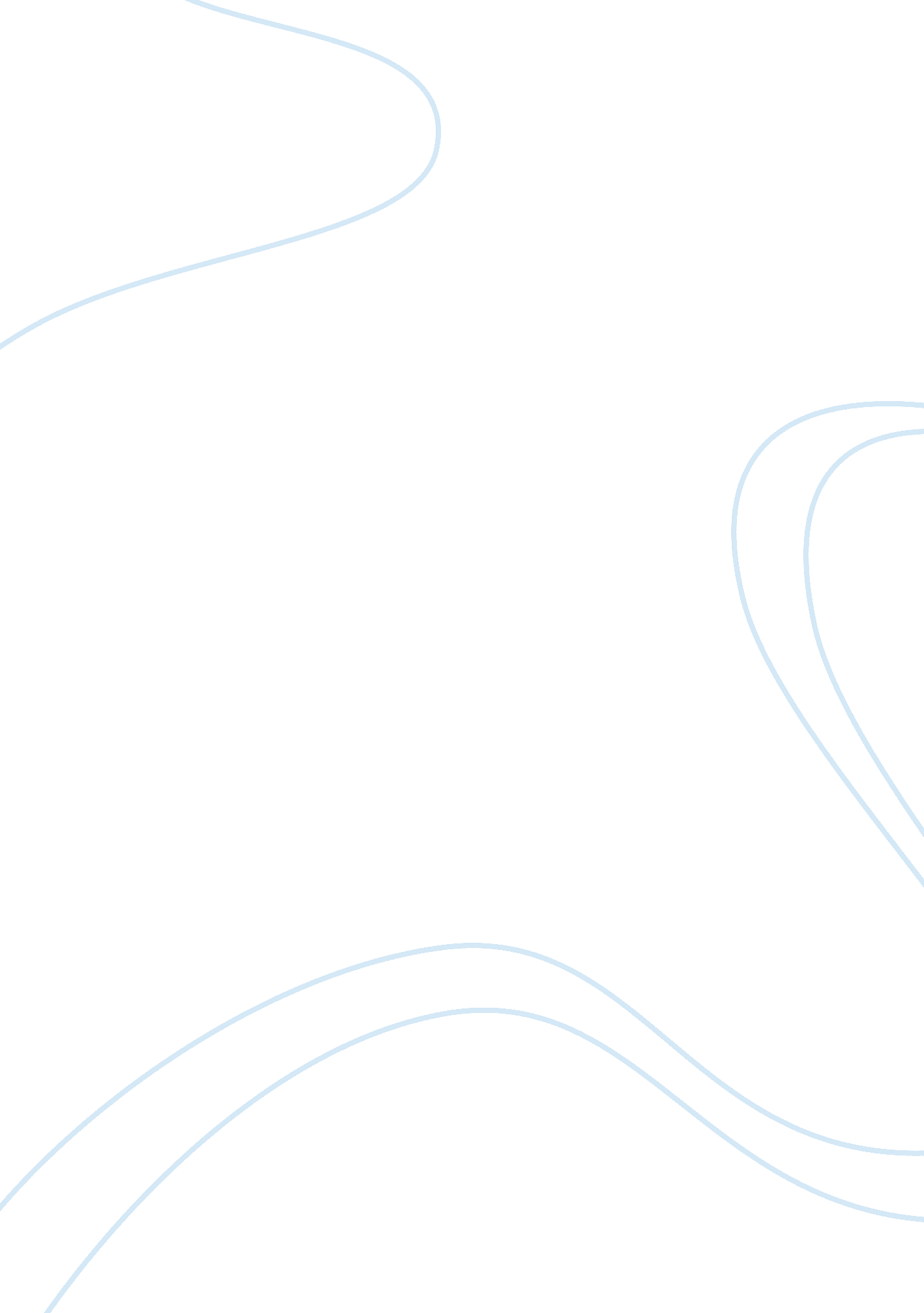 Legal encyclopedias essay sampleLaw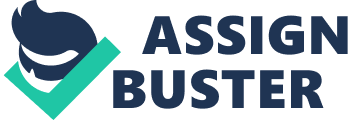 1. Answer the following questions concerning legal encyclopedias: a. What are the names of the two most widely used national legal encyclopedias? Corpus Juris Secundum and American Jurisprudence 2d b. What are the common abbreviations for those names? C. J. S and Am. Jur c. What is the legal encyclopedia for your state? Fl. Jur. 2d – Florida Jurisprudence, Second Edition The encyclopedia provides narrative discussion of topics with references to specific cases and statutes in the footnotes Legal Research Assignment-American Law Reports on pages 81, Questions 1-3. a. What is the citation to the annotation discussing defendant’s initial sex offender classification under sex offender registration statutes? 
b. What is the citation to the case on which the annotation was based? (Cite to regional reporter only.) 
c. What is the purpose of sex offender registration statutes? 
d. Does Internet publication of information concerning a registered sex offender following that person’s release from confinement and supervision violate that person’s privacy and liberty interests? Why or why not? 2. a. What is the citation to the annotation discussing the availability of discovery in a disciplinary proceeding against a physician for professional misconduct? b. What is the citation to the case on which the annotation was based? (Cite to regional reporter only.) c. On what basis have some courts recognized a physician’s right to discovery prior to a disciplinary proceeding? d. How have courts reacted to the disciplinary board’s request for discovery of the physician’s peer review records? 3. a. What is the citation to the annotation discussing whether use of a chemical irritant, such as mace, violates a person’s constitutional rights? b. What is the citation to the case on which the annotation was based? c. What factors must be taken into account in determining whether the police officer’s use of force is reasonable in making an arrest? d. Other than a person being arrested, what types of status determine whether the use of a chemical irritant is reasonable? 